GÜNLÜK / HAFTALIK GENİŞLETİLMİŞ RAPOR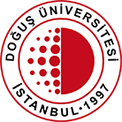 Bölüm / Şube :Bölüm / Şube :Hafta No :Sayfa No :Yapılan İş :Yapılan İş :Tarih :Tarih :KONTROL EDENİN İSMİ VE UNVANI:KONTROL EDENİN İMZASI VE KAŞESİ:KONTROL EDENİN İMZASI VE KAŞESİ:KONTROL EDENİN İMZASI VE KAŞESİ: